GUÍA  DE MATEMÁTICA 6Comparar y ordenar números.Ejercicio de repaso: Compara las siguientes cantidades.			a).-  67  es  _________________________   que  45.			b).-  86  es  _________________________   que 88.			c).-  34  es  _________________________   que 29.			d).-  13  es  _________________________   que 17.Observa la tabla de 100 hay números que están marcados.¿ Cómo ordenar los números  marcados en  la tabla de 100 de menor a mayor? 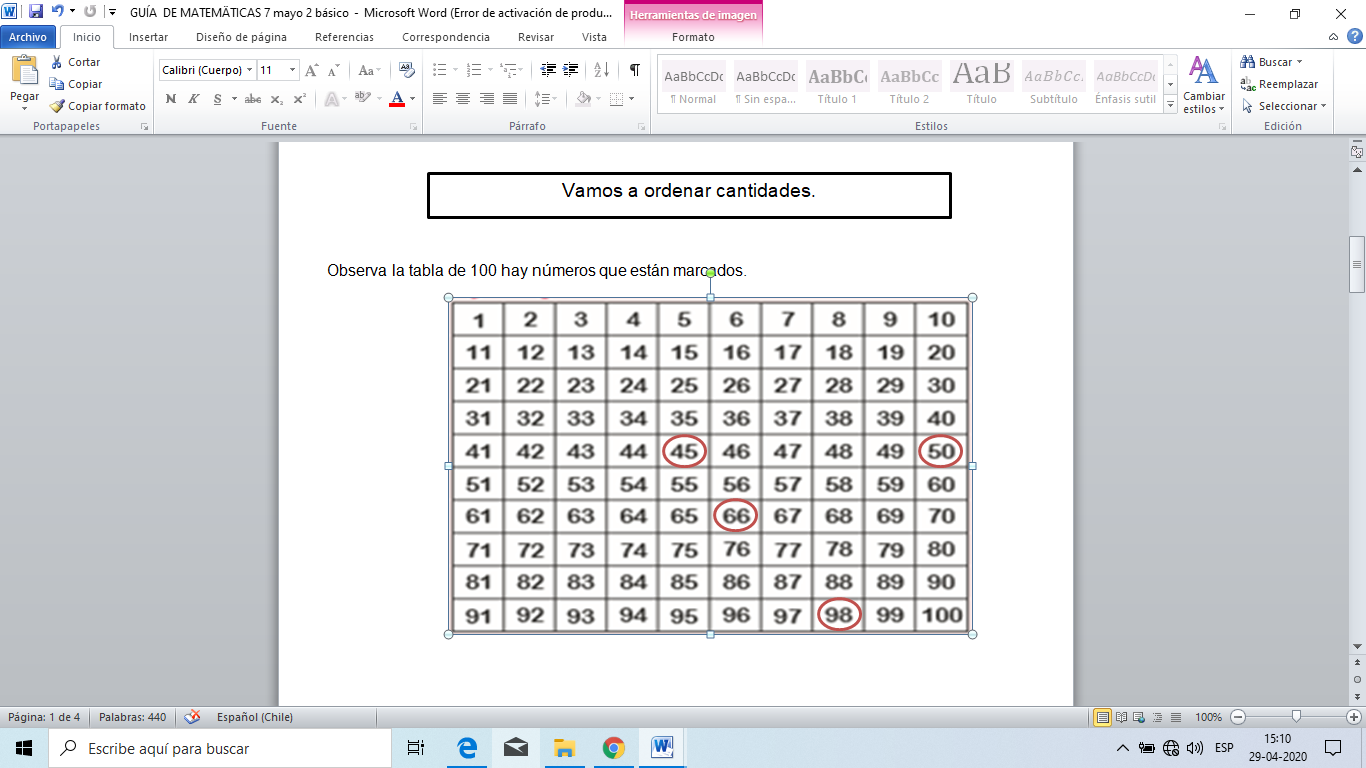 Observa la tabla de 100 hay números que están marcados. ¿ Como ordenar los números  marcados en  la tabla de 100 de mayor a menor?Ahora te toca a ti: 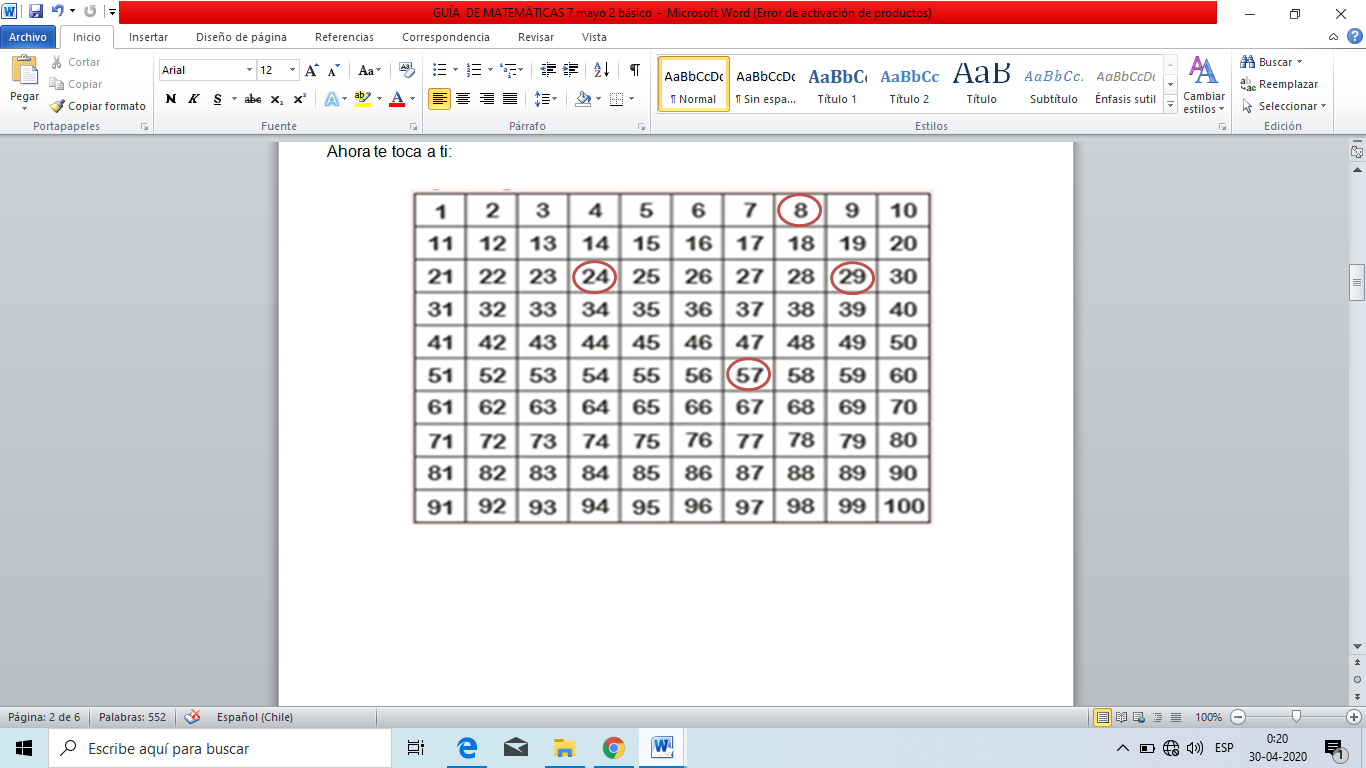                                                     a.- Ordena estos números de menor al mayor.                                                     _______,  _______,  ________,  ________.	                            b.- Ordena estos números de mayor  al menor.                                                     ________,  ________,  ______,  ________.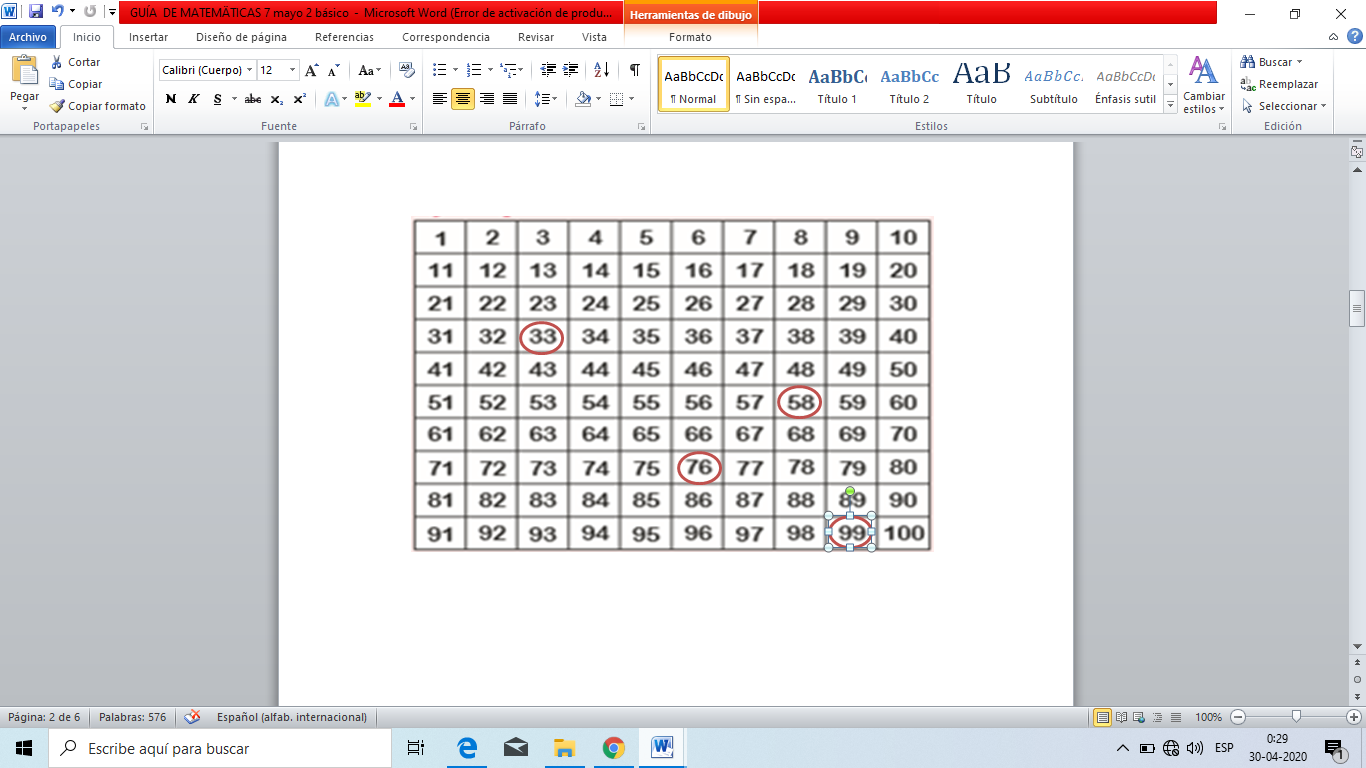 	                         a.- Ordena estos números de menor al mayor.                                                      _______,  ________,  _______,  _______.	                            b.- Ordena estos números de mayor  al menor.                                                      ______,  ________,  _______,  ________.1.- Observa la tabla y ordena cada grupo de números de menor a mayor.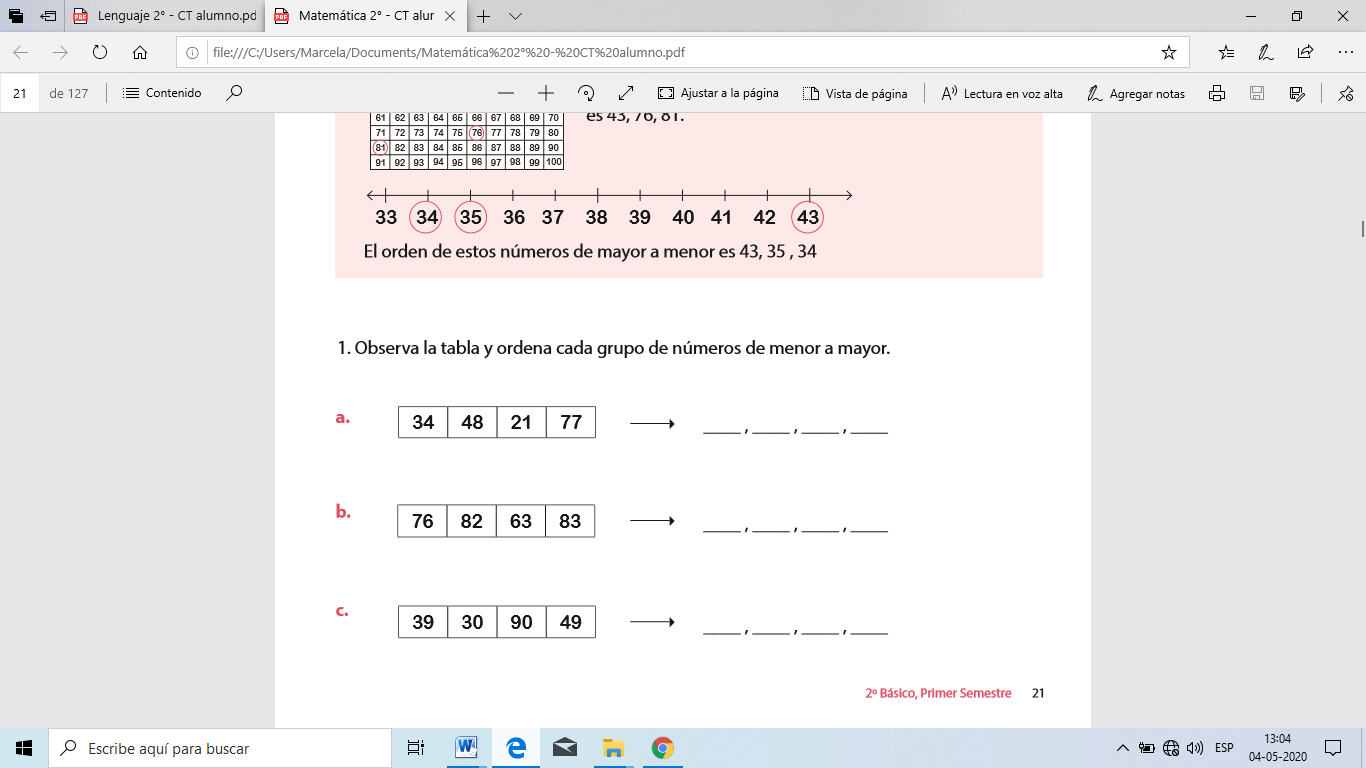 2.- Observa la tabla y ordena cada grupo de números de mayor a menor.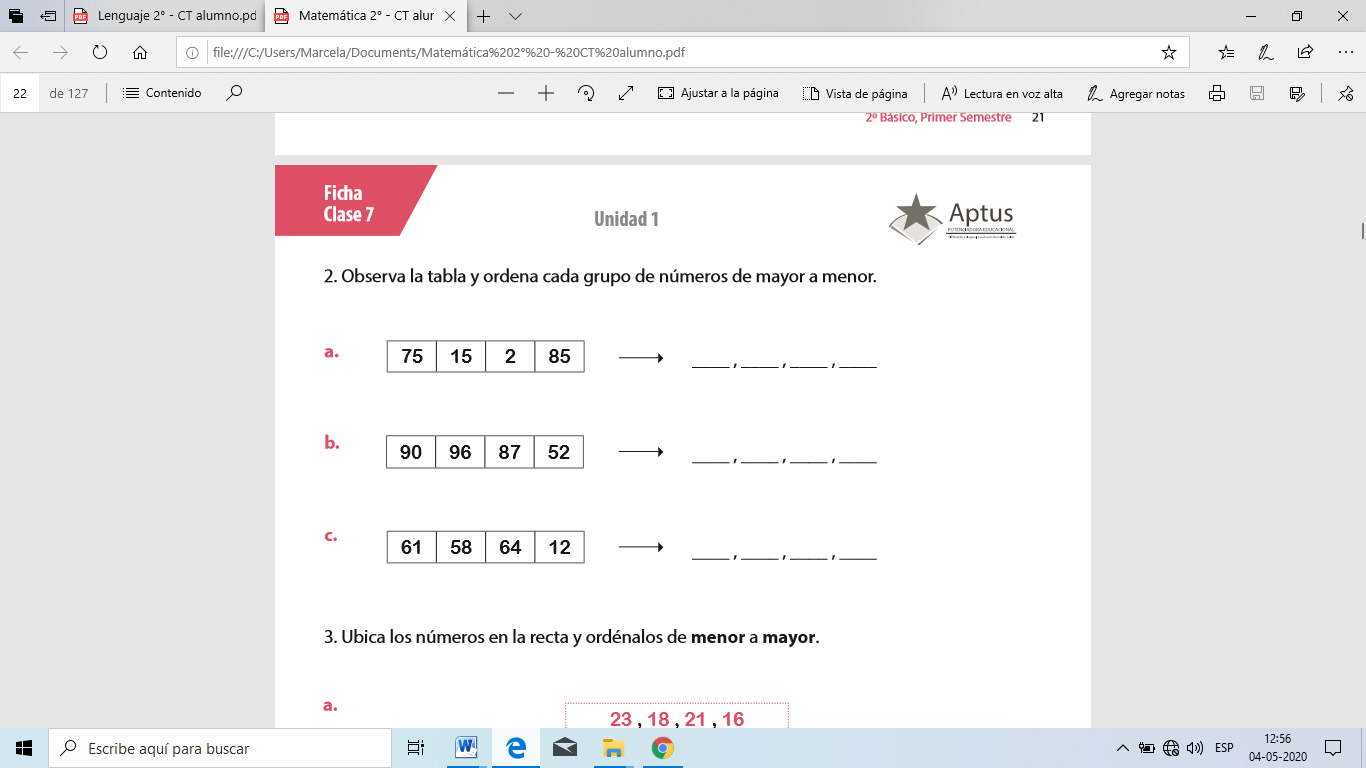 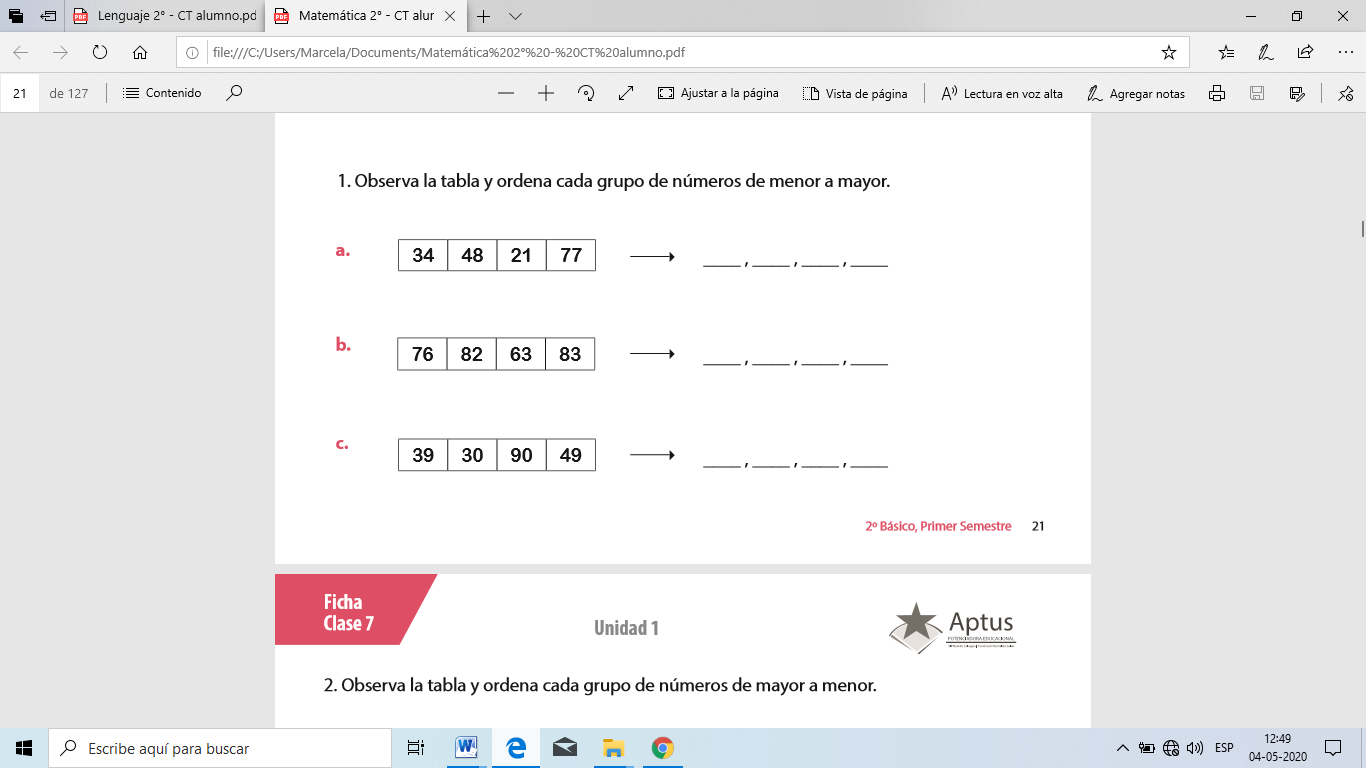 3.- Ubica los números en la recta númerica y ordenalos de menor a mayor.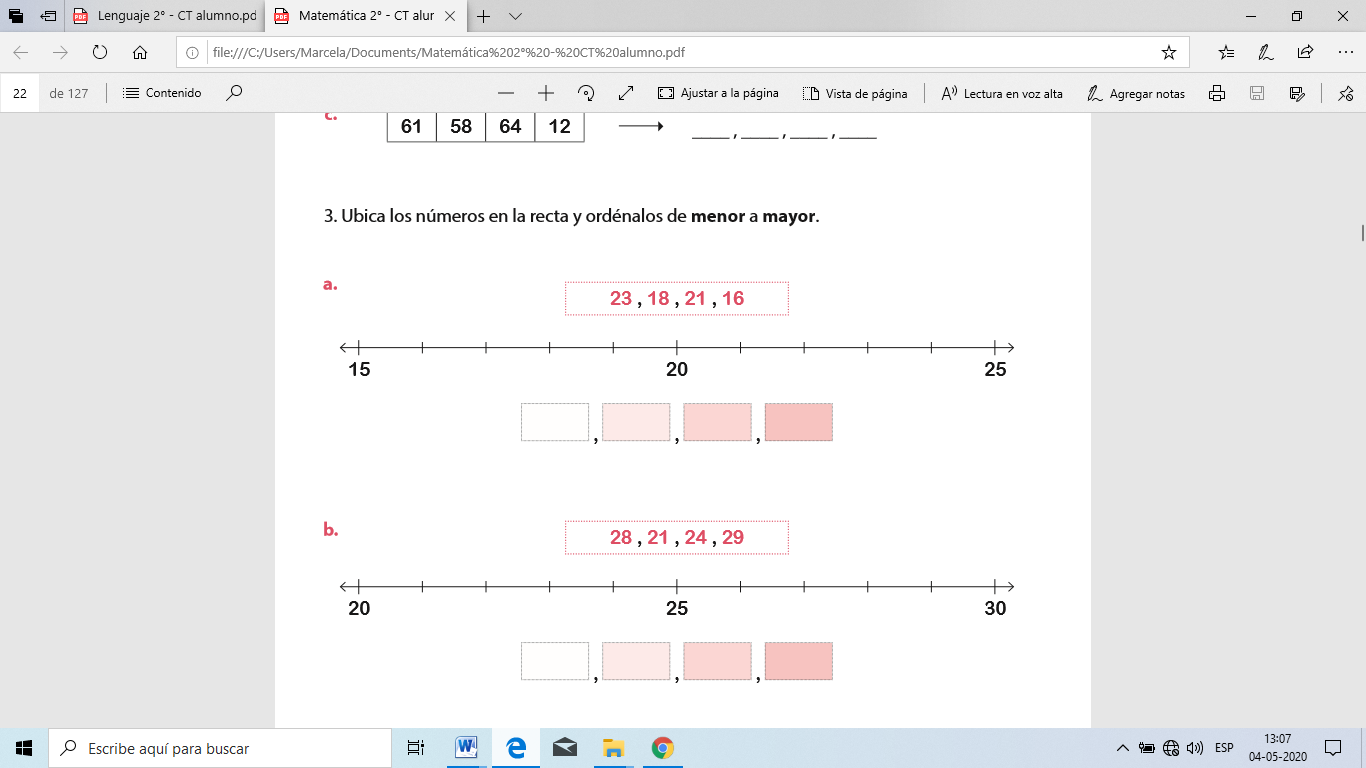 4.- Ubica los numeros en la recta númerica y ordénalos de mayor a menor.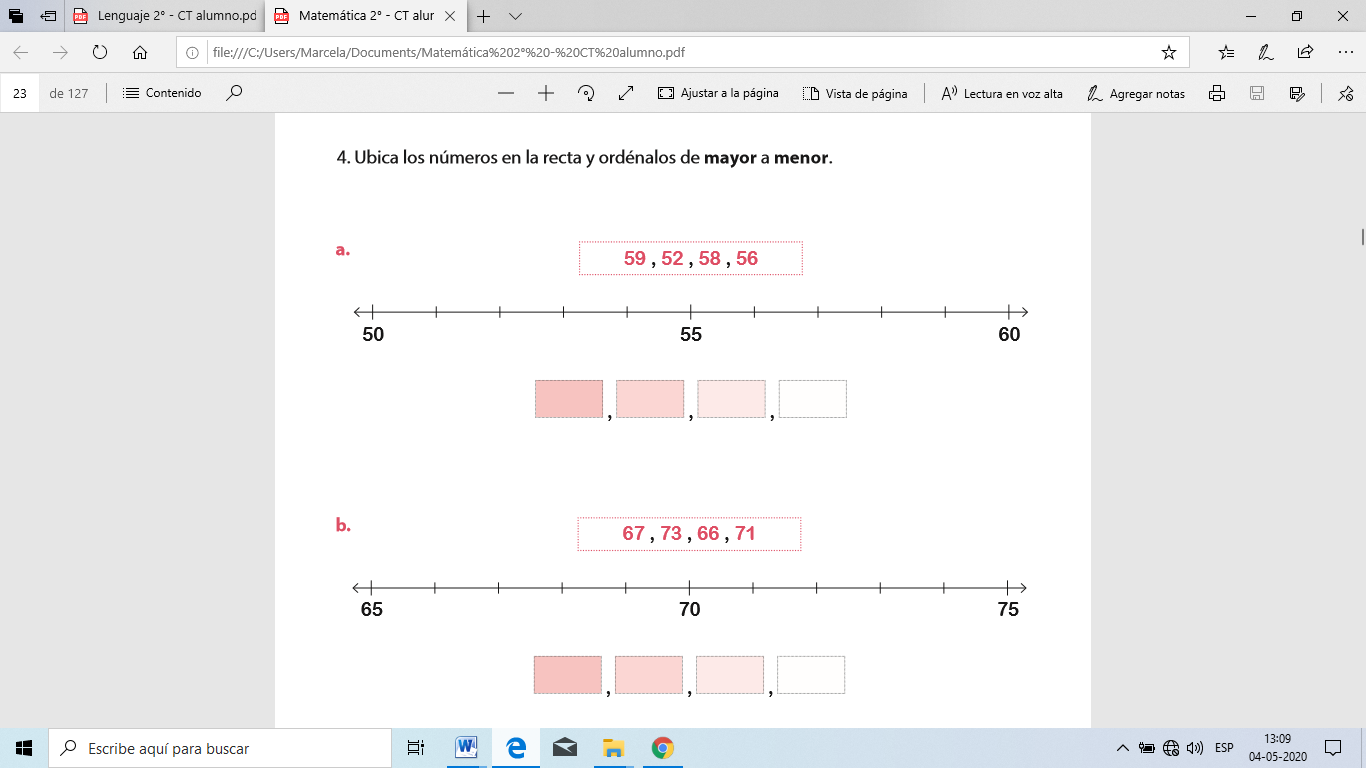 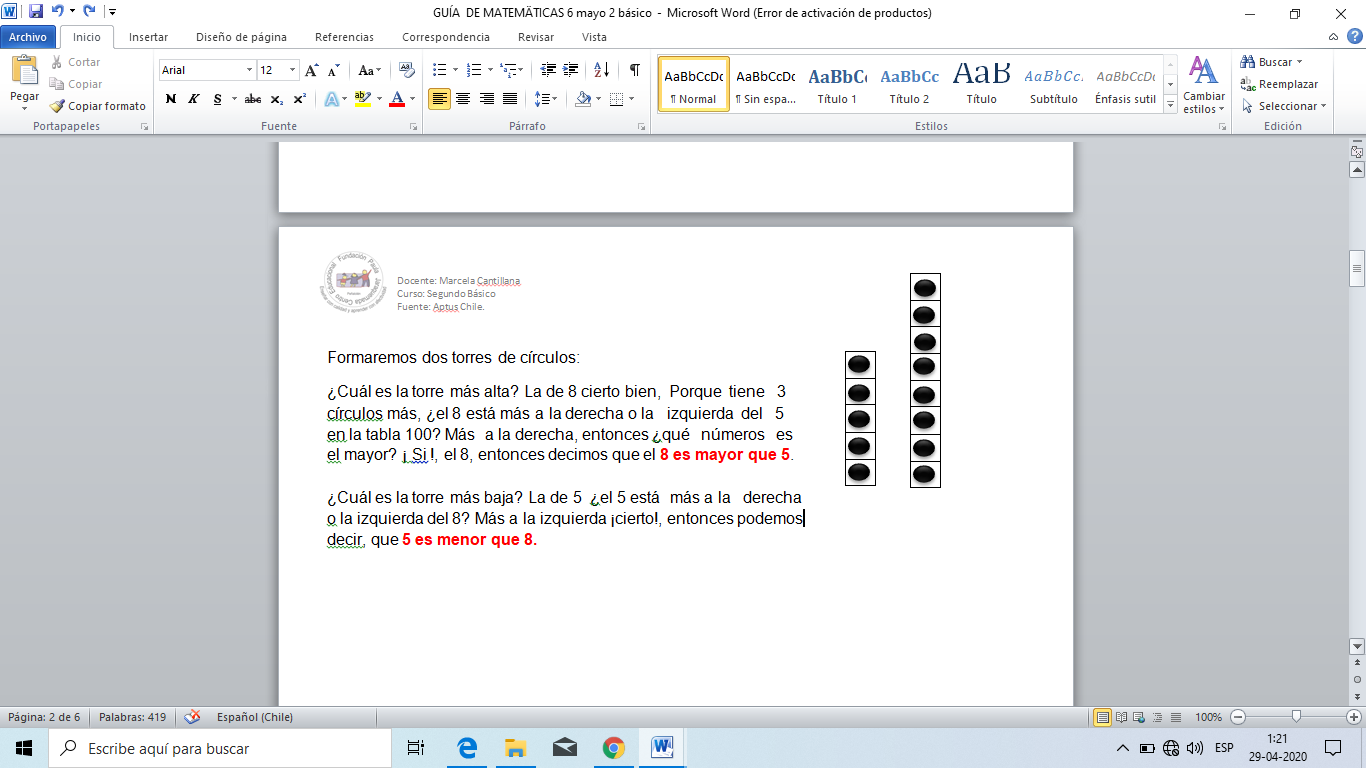 Formaremos dos torres de círculos: 	¿Cuál es la torre más alta? La de 8 cierto bien,  Porque  tiene   3 círculos más, ¿el 8 está más a la derecha o  la  izquierda   del   5  en la tabla 100? Más  a la derecha, entonces ¿qué   número    esel mayor? ¡ Si !, el 8, entonces decimos que el 8 es mayor que 5.¿Cuál es la torre más baja? La de 5  ¿el 5 está  más a la   derechao la izquierda del 8? Más a la izquierda ¡cierto!, entonces podemosdecir, que 5 es menor que 8.	Estrategia de la Tabla de 100.Para responder está pregunta lo primero que haremos es encerrar los dos números que vamos a comparar en la tabla de 100, en este caso 43 y 34.¿Qué número aparece primero? El 34, entonces este   el  número menor y 43 es el  número mayor porque se ubica después.	     Estrategia de la Recta numérica.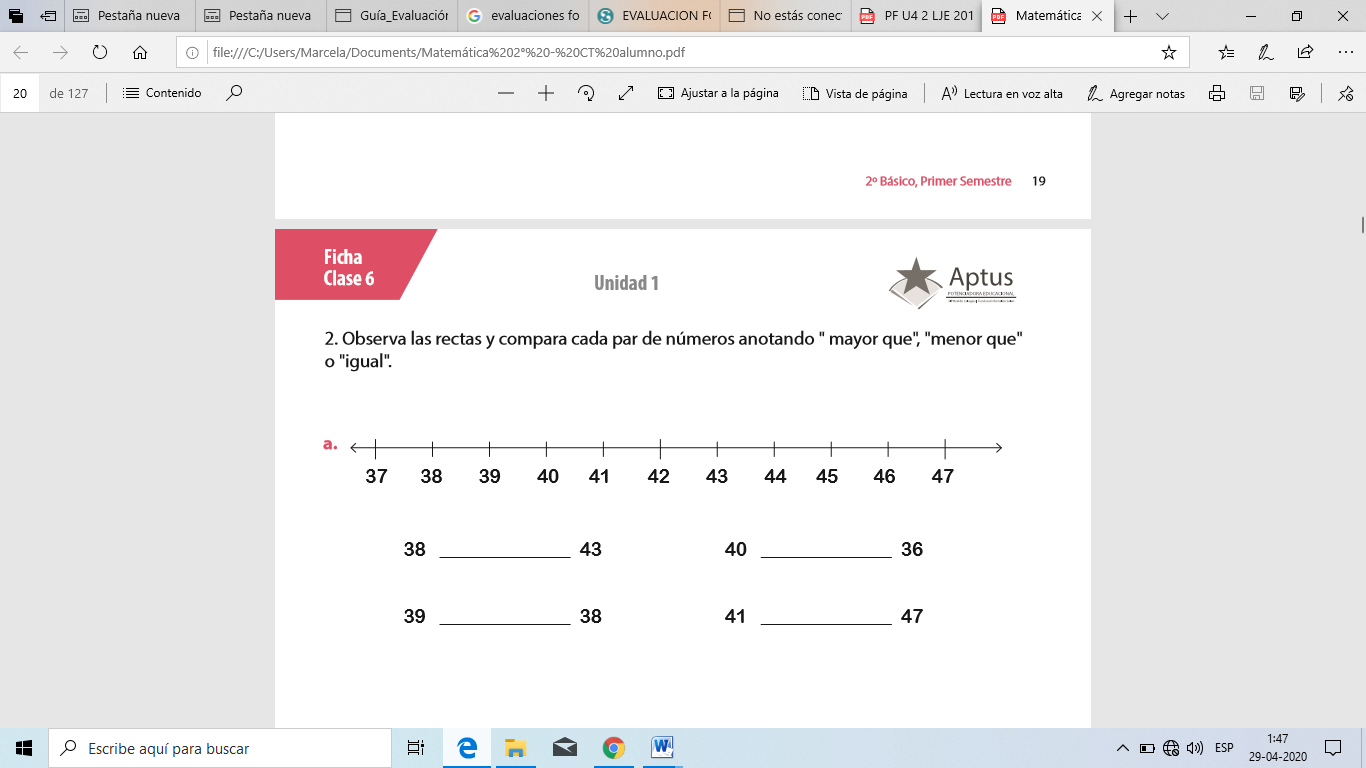 ¿Qué números aparecen en esta recta numérica? Del 37 al 47, si nos ubicamos en el 40 y avanzamos 41, 42, 43, 44, 45, ¿Qué sucede con los números? Entonces, en una recta numérica, siempre será mayor el número que se ubica a la derecha del otro.Ahora a Practicar  tú ayúdate con las estrategias enseñadas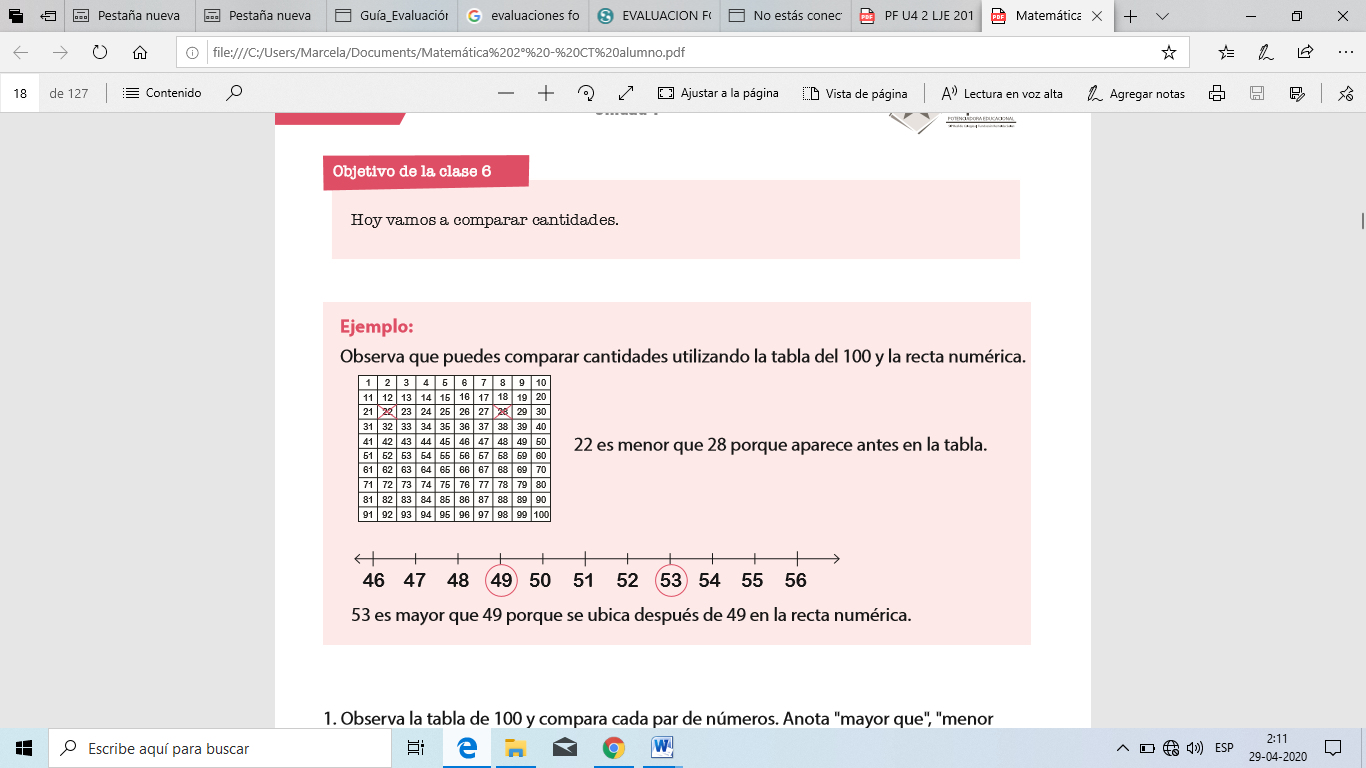 1.- Observa la tabla de 100 y compara cada par de números. Anota “mayor que”, “menor que” o “igual “.2.- Observa las rectas y compara cada par de números  anotando “ mayor que”, “ menor que” o “igual”.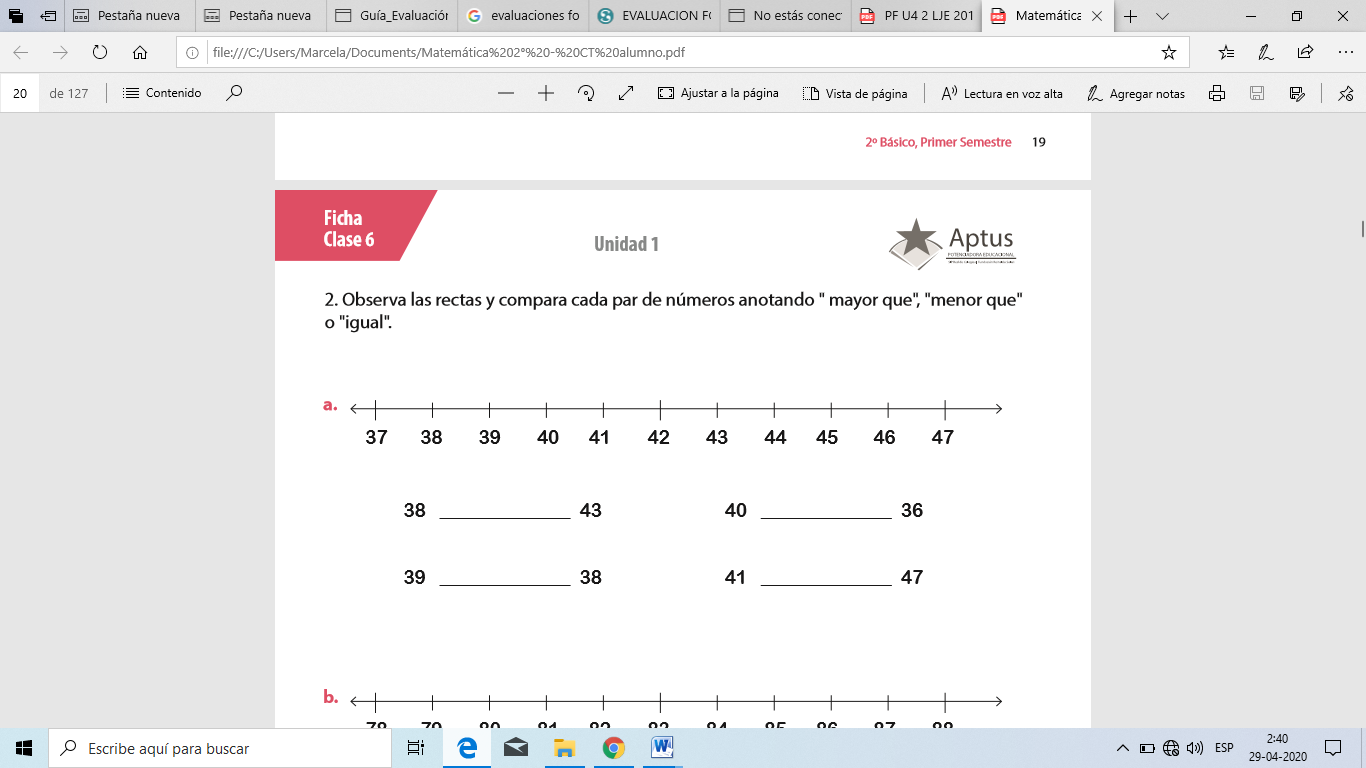 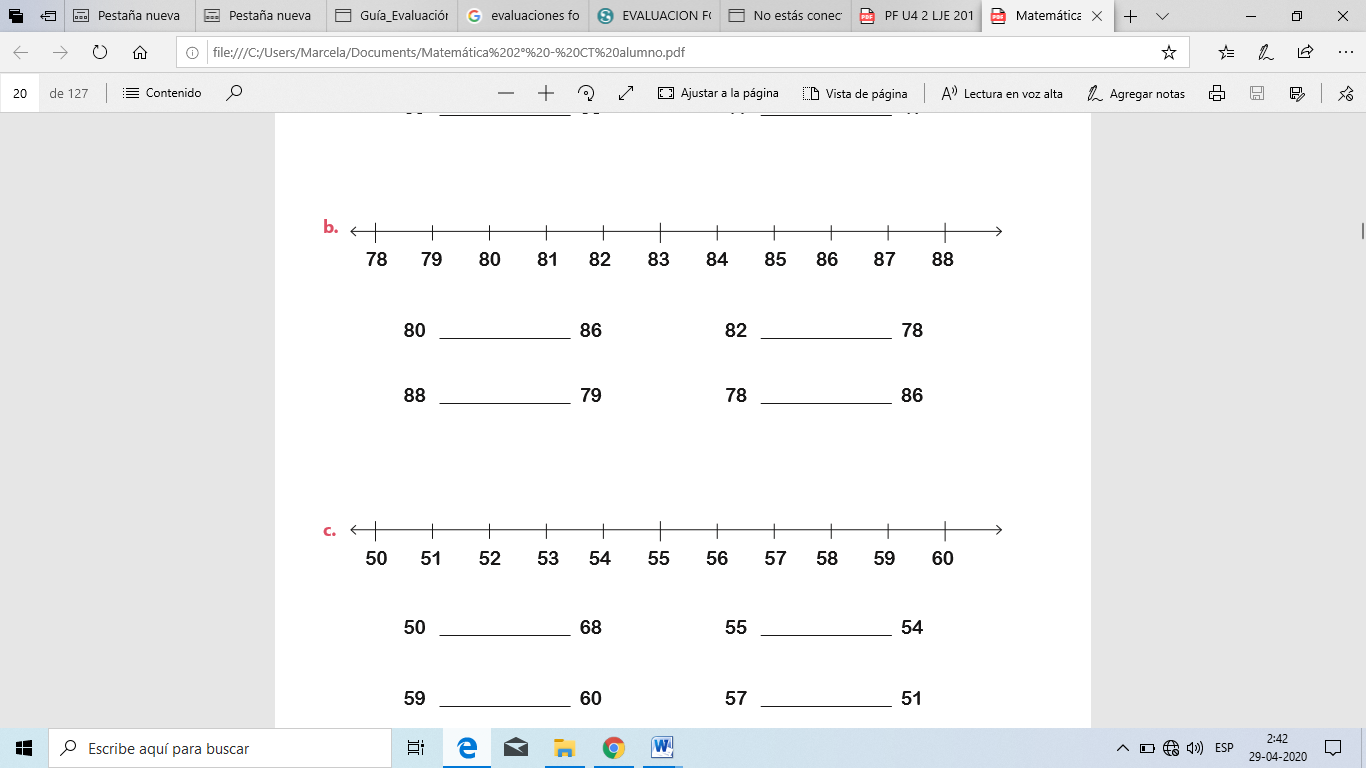 OA 3: Representar y ordenar cantidades explicando los procedimientos utilizados.a)    17                   menor que                21b)   50 _________________________  49c)    19 _________________________ 17d)   22 _________________________  22e)   77 _________________________ 87f)    43 __________________________33g)   35 _________________________38h)   61 _________________________ 71i)   14 _________________________ 84j)   93 __________________________ 39k) 51 __________________________ 51l)   29 __________________________ 80m) 17 __________________________ 15n)  87 __________________________ 81ñ) 59 __________________________ 46o)  73 __________________________ 88